What is a Project Management Framework?A Project Management Framework is a detailed breakdown of all the required tasks that need to be undertaken as part of a project, as well as a timeline for each task and who is responsible for its implementation.Why is a Project Management Framework important?A Project Management Framework is used to assist in tracking, evaluating and communicating the progress of a project. It is important for the Project Manager to know at what stage the project is at any given time. A Project Management Framework is useful to assist in keeping the project on track and determining how long it will take to complete the project.How do I create a Project Management Framework?The following steps accompany the template Project Management Framework provided by Sport and Recreation Victoria. This is a guide only and you are free to use/modify the template or use your own.
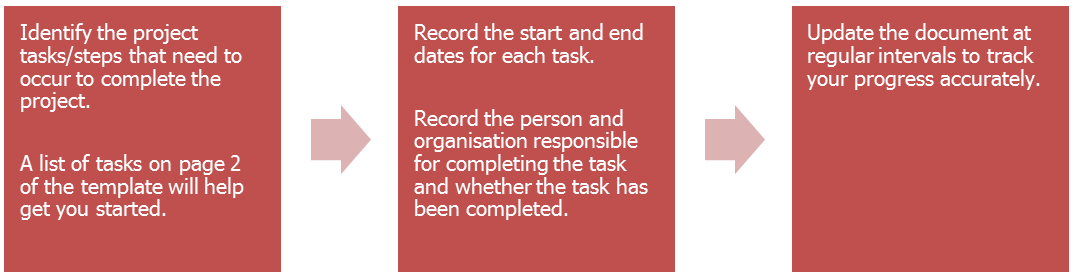 
Project Variations:  If there is a need to vary any aspect of the project, please discuss these changes with Sport and Recreation Victoria as early as possible.Who do I contact for further clarification?For further information on the Project Management Framework please contact your Sport and Recreation Victoria representative.Infrastructure Projects: Task examples for inclusionThe table on the following page contains example inclusions for a Project Management Framework. This table and its contents is not an exhaustive list and should be used as a guide only. Council is encouraged to include any additional steps relevant to their project. Some steps in this list may not be relevant to your project.Task Examples for InclusionPlanning Projects: Task examples for inclusionProject Details:Project Manager Details:
Note: All minutes and agendas of project meetings should be forwarded to your SRV representative. Please add tasks as appropriate. Form Project Steering GroupIssue planning permitAppoint contractorRecruit project managerIssue building permitWorks commence on-siteEngage stakeholdersDesign & consultants briefSite preparationConsult industry bodiesProject board review approval briefConstruction by contractorAppoint design consultantsReport to councilWorks completed on-sitePrepare concept design drawingsSRV outcome advisedInspect & Issue practical completion certificateObtain cost plan AApprove concept design & project cost estimatesOccupancy permitSignoff from stakeholdersActivity Schedule signedInspect & issue final completion certificatePrepare planning permit application documentsPrepare drawing specificationAcknowledgement plaqueSubmit planning permit application documentsAdvertise tendersOfficial openingAdvertise planning permit applicationReceive & evaluate tendersFinal claim with supporting documents to SRVPrepare & submit building permit applicationPrepare tender contract documentsProject brief finalisedCommunity engagement and consultationDraft plan released for public reviewLiterature reviewDraft plan developedPlan endorsed/adopted by CouncilTo receive this publication in an accessible format please phone the National Relay Service on 13 36 77.Authorised and published by the Victorian Government.© State of Victoria, 2019. Except where otherwise indicated, the images in this publication show models and illustrative settings only, and do not necessarily depict actual services, facilities or recipients of services. This publication may contain images of deceased Aboriginal and Torres Strait Islander peoples.Project titleCouncil namePMF version dateName:AddressPositionPhone numberOrganisationEmailProject taskStart dateEnd dateTask responsibility Responsible organisationTask Complete (Y/N)Eg: Design & consultants brief12/06/201212/07/2012John CitizenExample City CouncilNSummation of project issues and challenges(Note variation in proposed and actual timeframes)